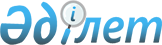 Об организации и обеспечении приписки граждан Республики Казахстан 1992 года рождения к призывному участку объединенного отдела по делам обороны города Аксу в 2009 году
					
			Утративший силу
			
			
		
					Решение акима города Аксу Павлодарской области от 19 декабря 2008 года N 25. Зарегистрировано Управлением юстиции города Аксу Павлодарской области 21 января 2009 года N 105. Утратило силу в связи с истечением срока действия - на основании решения акима города Аксу Павлодарской области от 10 января 2010 года N 1-29/9      Сноска. Утратило силу в связи с истечением срока действия - на основании решения акима города Аксу Павлодарской области от 10.01.2010 года N 1-29/9.

      В соответствии со статьей 33 Закона Республики Казахстан от 23 января 2001 года "О местном государственном управлении в Республике Казахстан", пунктом 3 статьи 17 Закона Республики Казахстан от 8 июля 2005 года "О воинской обязанности и воинской службе", принимаю РЕШЕНИЕ:



      1. Организовать и обеспечить приписку граждан Республики Казахстан 1992 года рождения и старших возрастов, не прошедших ранее приписку, к призывному участку объединенного отдела по делам обороны города Аксу в январе – марте 2009 года.



      2. Настоящее решение акима города вводится в действие по истечении десяти календарных дней с момента его официального опубликования.



      3. Контроль за выполнением настоящего решения акима города возложить на заместителя акима города Рахимжанова Е.М.      Аким города                                О. Каиргельдинов      СОГЛАСОВАНО:      Начальник объединенного отдела

      по делам обороны города Аксу,

      подполковник                               И. Жайлауов

                                                19 декабря 2008 года
					© 2012. РГП на ПХВ «Институт законодательства и правовой информации Республики Казахстан» Министерства юстиции Республики Казахстан
				